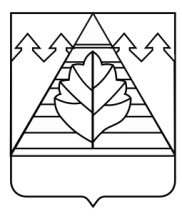 АДМИНИСТРАЦИЯГОРОДСКОГО ОКРУГА ТРОИЦК В ГОРОДЕ МОСКВЕПОСТАНОВЛЕНИЕО внесении изменений в постановление администрации городского округа Троицкот 07.03.2013 г. № 223 В соответствии со статьей 221 Бюджетного кодекса Российской Федерации и приказом Министерства финансов Российской Федерации от 20.11.2007 № 112н «Об Общих требованиях к порядку составления, утверждения и ведения бюджетных смет казенных учреждений», администрация городского округа ТроицкП О С Т А Н О В Л Я Е Т:1. Внести изменения в постановление администрации городского округа Троицк 
от 07.03.2013 № 223 «О порядке составления, утверждения и ведения бюджетных смет казенных учреждений городского округа Троицк» (в редакции постановления администрации городского округа Троицк от 15.02.2018 № 111):1.1. Пункт 11 приложения к постановлению изложить в новой редакции «11. Изменения показателей сметы составляются учреждением по форме согласно приложению 3 к настоящему Порядку.К представленным на утверждение изменениям в смету прилагаются обоснования (расчеты) плановых сметных показателей, сформированные в соответствии с пунктом 6 настоящего Порядка.Порядок утверждения изменений, внесенных в показатели бюджетной сметы, аналогичен тому, что применяется для утверждения самой сметы».  1.2. Пункт 12 приложения к постановлению изложить в новой редакции «12. Внесение изменений в бюджетную смету за истекший отчетный период не допускается». 1.3. Приложение 1 к Порядку изложить в редакции согласно приложению 1 к настоящему постановлению.1.4. Приложение 3 к Порядку изложить в редакции согласно приложению 2 к настоящему постановлению.2. Настоящее постановление подлежит опубликованию в газете городского округа Троицк в городе Москве «Городской ритм. Специальный выпуск» и размещению на сайте администрации городского округа Троицк.3. Контроль за исполнением настоящего постановления возложить на заместителя главы администрации городского округа Троицк в городе Москве В.И. Глушкову.Глава городского округа                                                                                                      В.Е. ДудочкинРаздел 1. Расходы, осуществляемые в целях обеспечения выполнения функций органами местного самоуправлениямуниципальными казенными учреждениями и их обособленными (структурными) подразделениямина 20___ годРаздел 2. Расходы муниципальных органов в части предоставления бюджетных инвестиций и субсидий юридическим лицам (включая субсидии бюджетным и автономным учреждениям)на 20___ годРаздел 3. Иные расходы, не отнесенные разделам 1 и 2, на 20___годРаздел 4. Итого по бюджетной смете на 20___ годРуководитель учреждения              _________________    ___________________________(уполномоченное лицо)                           (подпись)                    (расшифровка подписи)Главный бухгалтер                    _________________    ___________________________                                                               (подпись)                 (расшифровка подписи)       »Раздел 1. Расходы, осуществляемые в целях обеспечения выполнения функций органами местного самоуправлениямуниципальными казенными учреждениями и их обособленными (структурными) подразделениямина 20___ годРаздел 2. Расходы муниципальных органов в части предоставления бюджетных инвестиций и субсидий юридическим лицам (включая субсидии бюджетным и автономным учреждениям)на 20___ годРаздел 3. Иные расходы, не отнесенные разделам 1 и 2, на 20___годРаздел 4. Итого по бюджетной смете на 20___ годРуководитель учреждения              _________________    ___________________________(уполномоченное лицо)                           (подпись)                   (расшифровка подписи)Главный бухгалтер                    _________________    ___________________________                                                              (подпись)                   (расшифровка подписи)      »От  20.07.2018№556Приложение 1 к постановлениюадминистрации городского округаТроицк в городе Москвеот 20.07.2018 № 556«Приложение 1к Порядку составления, утверждения и ведения  бюджетных смет муниципальныхказенных учреждений городского  округа Троицк в городе МосквеФОРМАПриложение 1 к постановлениюадминистрации городского округаТроицк в городе Москвеот 20.07.2018 № 556«Приложение 1к Порядку составления, утверждения и ведения  бюджетных смет муниципальныхказенных учреждений городского  округа Троицк в городе МосквеФОРМА                                                                                           УТВЕРЖДАЮ                                                                                           УТВЕРЖДАЮ                                                                                           УТВЕРЖДАЮ                                                                                           УТВЕРЖДАЮ                                                                                           УТВЕРЖДАЮ                                                                     ________________________________                                                                     ________________________________                                                                     ________________________________                                                                     ________________________________                                                                     ________________________________                                                                         (наименование должности лица,                                                                         (наименование должности лица,                                                                         (наименование должности лица,                                                                         (наименование должности лица,                                                                         (наименование должности лица,                                                                      утверждающего бюджетную смету)                                                                      утверждающего бюджетную смету)                                                                      утверждающего бюджетную смету)                                                                      утверждающего бюджетную смету)                                                                      утверждающего бюджетную смету)                                                                      __________  _____________________                                                                      __________  _____________________                                                                      __________  _____________________                                                                      __________  _____________________                                                                      __________  _____________________                                                                         (подпись) (расшифровка подписи)                                                                         (подпись) (расшифровка подписи)                                                                         (подпись) (расшифровка подписи)                                                                         (подпись) (расшифровка подписи)                                                                         (подпись) (расшифровка подписи)                                                                       "_____" ____________ 20__ г.                                                                       "_____" ____________ 20__ г.                                                                       "_____" ____________ 20__ г.                                                                       "_____" ____________ 20__ г.                                                                       "_____" ____________ 20__ г.БЮДЖЕТНАЯ СМЕТАБЮДЖЕТНАЯ СМЕТАБЮДЖЕТНАЯ СМЕТАБЮДЖЕТНАЯ СМЕТАБЮДЖЕТНАЯ СМЕТАБЮДЖЕТНАЯ СМЕТАБЮДЖЕТНАЯ СМЕТАна_______ финансовый  год(на плановый период 20__и 20__ годов)на_______ финансовый  год(на плановый период 20__и 20__ годов)на_______ финансовый  год(на плановый период 20__и 20__ годов)на_______ финансовый  год(на плановый период 20__и 20__ годов)на_______ финансовый  год(на плановый период 20__и 20__ годов)на_______ финансовый  год(на плановый период 20__и 20__ годов)на_______ финансовый  год(на плановый период 20__и 20__ годов)КОДЫФорма по ОКУД0501012ДатаГлавный распорядитель          по ОКПОбюджетных средств _______________________________________________________________________бюджетных средств _______________________________________________________________________бюджетных средств _______________________________________________________________________бюджетных средств _______________________________________________________________________бюджетных средств _______________________________________________________________________по Перечню (Реестру)по Перечню (Реестру)по БКПолучатель бюджетных средств _____________________________________________________________Получатель бюджетных средств _____________________________________________________________Получатель бюджетных средств _____________________________________________________________Получатель бюджетных средств _____________________________________________________________Получатель бюджетных средств _____________________________________________________________по ОКАТОпо ОКЕИ383Единица измерения: руб.                          по ОКВНаименование показателяКод по бюджетной классификации Российской ФедерацииКод по бюджетной классификации Российской ФедерацииКод по бюджетной классификации Российской ФедерацииКод по бюджетной классификации Российской ФедерацииКод по бюджетной классификации Российской ФедерацииСумма на 20___ годСумма на 20___ годСумма на 20___ годНаименование показателяразделаподразделацелевой статьивида расходовКОСГУв рублях  (рублевый эквивалент)в валютекод валюты123456789Итого расходовНаименование показателяКод по бюджетной классификации Российской ФедерацииКод по бюджетной классификации Российской ФедерацииКод по бюджетной классификации Российской ФедерацииКод по бюджетной классификации Российской ФедерацииКод по бюджетной классификации Российской ФедерацииСумма на 20___ годСумма на 20___ годСумма на 20___ годНаименование показателяразделаподразделацелевой статьивида расходовКОСГУв рублях   (рублевый эквивалент)в валютекод валюты123456789Итого расходовНаименование показателяКод по бюджетной классификации Российской ФедерацииКод по бюджетной классификации Российской ФедерацииКод по бюджетной классификации Российской ФедерацииКод по бюджетной классификации Российской ФедерацииКод по бюджетной классификации Российской ФедерацииКод по бюджетной классификации Российской ФедерацииСумма на 20___ годСумма на 20___ годСумма на 20___ годСумма на 20___ годНаименование показателяразделаподразделацелевой статьивида расходовКОСГУв рублях   (рублевый эквивалент)в рублях   (рублевый эквивалент)в валютекод валюты1234567789Итого расходовНаименование показателяСумма на 20___ годСумма на 20___ годСумма на 20___ годНаименование показателяв рублях   (рублевый эквивалент)в валютекод валютыПо разделу 1По разделу 2По разделу 3Итого по сметеПриложение 2 к постановлениюадминистрации городского округаТроицк в городе Москвеот 20.07.2018 № 556«Приложение 3к Порядку составления, утверждения и ведения  бюджетных смет муниципальныхказенных учреждений городского  округа Троицк в городе МосквеФОРМАПриложение 2 к постановлениюадминистрации городского округаТроицк в городе Москвеот 20.07.2018 № 556«Приложение 3к Порядку составления, утверждения и ведения  бюджетных смет муниципальныхказенных учреждений городского  округа Троицк в городе МосквеФОРМА                                                                                                                                                                                                      УТВЕРЖДАЮ                                                                                                                                                                                                      УТВЕРЖДАЮ                                                                                                                                                                                                      УТВЕРЖДАЮ                                                                                                                                                                                                      УТВЕРЖДАЮ                                                                                                                                                                                                      УТВЕРЖДАЮ                                                                                                                                                                                  ________________________________                                                                                                                                                                                  ________________________________                                                                                                                                                                                  ________________________________                                                                                                                                                                                  ________________________________                                                                                                                                                                                  ________________________________                                                                                                                                                                                    (наименование должности лица,                                                                                                                                                                                    (наименование должности лица,                                                                                                                                                                                    (наименование должности лица,                                                                                                                                                                                    (наименование должности лица,                                                                                                                                                                                    (наименование должности лица,                                                                                                                                                                                    утверждающего бюджетную смету)                                                                                                                                                                                    утверждающего бюджетную смету)                                                                                                                                                                                    утверждающего бюджетную смету)                                                                                                                                                                                    утверждающего бюджетную смету)                                                                                                                                                                                    утверждающего бюджетную смету)                                                                                                                                                                                    __________  _____________________                                                                                                                                                                                    __________  _____________________                                                                                                                                                                                    __________  _____________________                                                                                                                                                                                    __________  _____________________                                                                                                                                                                                    __________  _____________________                                                                                                                                                                                    (подпись) (расшифровка подписи)                                                                                                                                                                                    (подпись) (расшифровка подписи)                                                                                                                                                                                    (подпись) (расшифровка подписи)                                                                                                                                                                                    (подпись) (расшифровка подписи)                                                                                                                                                                                    (подпись) (расшифровка подписи)                                                                                                                                                                                     "_____" ____________ 20__ г.                                                                                                                                                                                     "_____" ____________ 20__ г.                                                                                                                                                                                     "_____" ____________ 20__ г.                                                                                                                                                                                     "_____" ____________ 20__ г.                                                                                                                                                                                     "_____" ____________ 20__ г.ИЗМЕНЕНИЕ №_____ ПОКАЗАТЕЛЕЙ БЮДЖЕТНОЙ СМЕТЫИЗМЕНЕНИЕ №_____ ПОКАЗАТЕЛЕЙ БЮДЖЕТНОЙ СМЕТЫИЗМЕНЕНИЕ №_____ ПОКАЗАТЕЛЕЙ БЮДЖЕТНОЙ СМЕТЫИЗМЕНЕНИЕ №_____ ПОКАЗАТЕЛЕЙ БЮДЖЕТНОЙ СМЕТЫИЗМЕНЕНИЕ №_____ ПОКАЗАТЕЛЕЙ БЮДЖЕТНОЙ СМЕТЫИЗМЕНЕНИЕ №_____ ПОКАЗАТЕЛЕЙ БЮДЖЕТНОЙ СМЕТЫИЗМЕНЕНИЕ №_____ ПОКАЗАТЕЛЕЙ БЮДЖЕТНОЙ СМЕТЫна________  финансовый год(на плановый период 20__и 20__ годов)на________  финансовый год(на плановый период 20__и 20__ годов)на________  финансовый год(на плановый период 20__и 20__ годов)на________  финансовый год(на плановый период 20__и 20__ годов)на________  финансовый год(на плановый период 20__и 20__ годов)на________  финансовый год(на плановый период 20__и 20__ годов)на________  финансовый год(на плановый период 20__и 20__ годов)КОДЫФорма по ОКУД0501012ДатаГлавный распорядитель          по ОКПОбюджетных средств _______________________________________________________________________бюджетных средств _______________________________________________________________________бюджетных средств _______________________________________________________________________бюджетных средств _______________________________________________________________________бюджетных средств _______________________________________________________________________по Перечню (Реестру)по Перечню (Реестру)по БКПолучатель бюджетных средств _____________________________________________________________Получатель бюджетных средств _____________________________________________________________Получатель бюджетных средств _____________________________________________________________Получатель бюджетных средств _____________________________________________________________Получатель бюджетных средств _____________________________________________________________по ОКАТОпо ОКЕИ383Единица измерения: руб.                       по ОКВНаименование показателяКод по бюджетной классификации Российской ФедерацииКод по бюджетной классификации Российской ФедерацииКод по бюджетной классификации Российской ФедерацииКод по бюджетной классификации Российской ФедерацииКод по бюджетной классификации Российской ФедерацииКод по бюджетной классификации Российской ФедерацииСумма на 20___ год (+, -)Сумма на 20___ год (+, -)Сумма на 20___ год (+, -)Сумма на 20___ год (+, -)Наименование показателяразделаподразделацелевой статьивида расходовКОСГУв рублях   (рублевый эквивалент)в рублях   (рублевый эквивалент)в валютекод валюты1234567789Итого расходовНаименование показателяКод по бюджетной классификации Российской ФедерацииКод по бюджетной классификации Российской ФедерацииКод по бюджетной классификации Российской ФедерацииКод по бюджетной классификации Российской ФедерацииКод по бюджетной классификации Российской ФедерацииКод по бюджетной классификации Российской ФедерацииСумма на 20___ год (+, -)Сумма на 20___ год (+, -)Сумма на 20___ год (+, -)Сумма на 20___ год (+, -)Наименование показателяразделаподразделацелевой статьивида расходовКОСГУв рублях   (рублевый эквивалент)в рублях   (рублевый эквивалент)в валютекод валюты1234567789Итого расходовНаименование показателяКод по бюджетной классификации Российской ФедерацииКод по бюджетной классификации Российской ФедерацииКод по бюджетной классификации Российской ФедерацииКод по бюджетной классификации Российской ФедерацииКод по бюджетной классификации Российской ФедерацииКод по бюджетной классификации Российской ФедерацииСумма на 20___ год (+, -)Сумма на 20___ год (+, -)Сумма на 20___ год (+, -)Сумма на 20___ год (+, -)Наименование показателяразделаподразделацелевой статьивида расходовКОСГУв рублях   (рублевый эквивалент)в рублях   (рублевый эквивалент)в валютекод валюты1234567789Итого расходовНаименование показателяСумма на 20___ год (+, -)Сумма на 20___ год (+, -)Сумма на 20___ год (+, -)Наименование показателяв рублях   (рублевый эквивалент)в валютекод валютыПо разделу 1По разделу 2По разделу 3Итого по смете